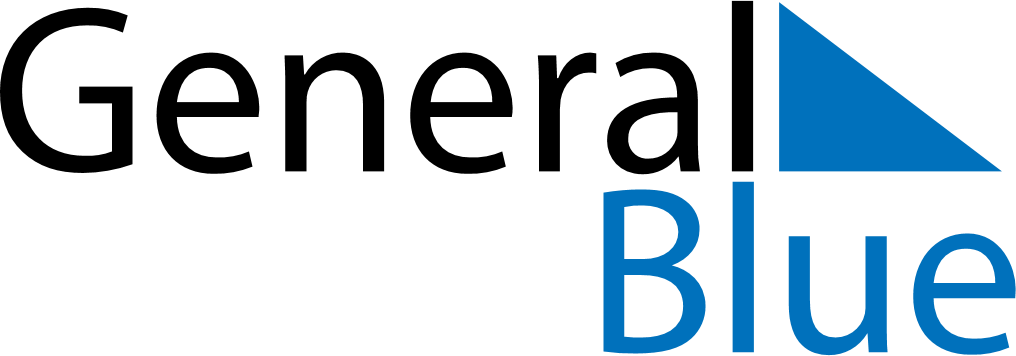 September 2020September 2020September 2020EcuadorEcuadorMondayTuesdayWednesdayThursdayFridaySaturdaySunday12345678910111213Independence of Guayaquil1415161718192021222324252627282930